上三依湿性植物園　　　　　２０１７・８・３０アサザ　　浮葉性植物で、地下茎で生長するそうです。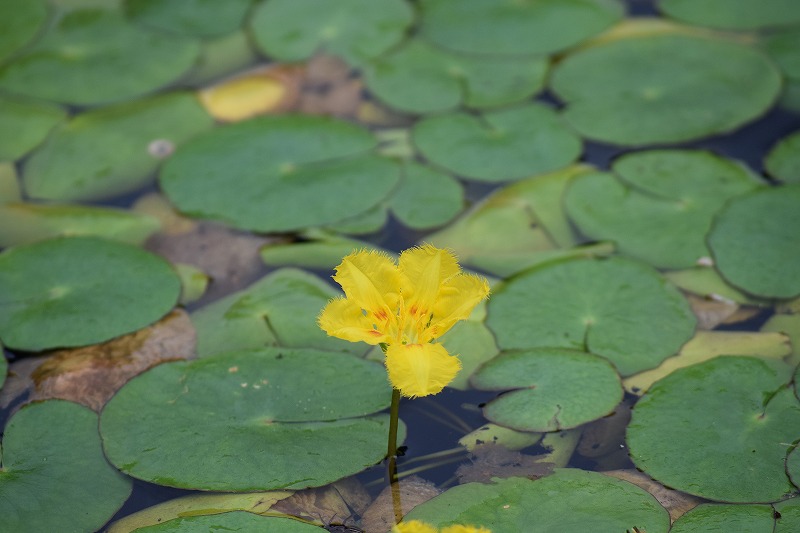 オミナエシ　　　秋の定番です。群生していました。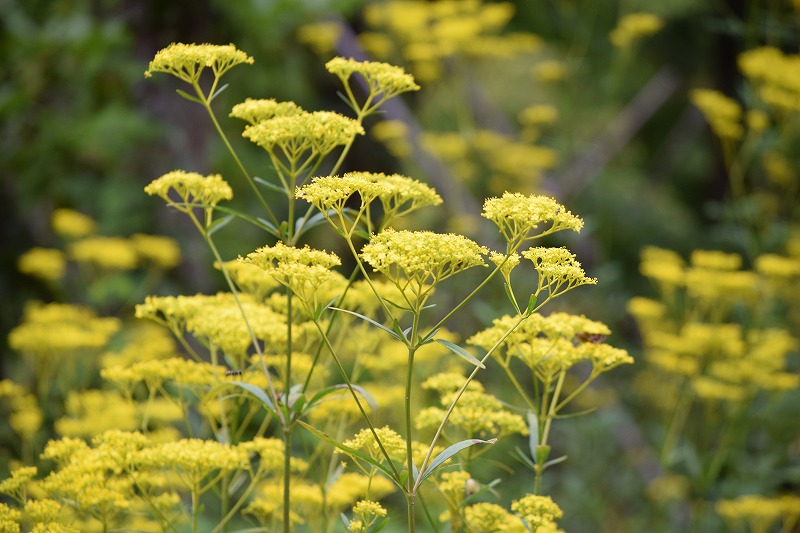 キレンゲショウマ　　ユキノシタ科で宮尾登美子の小説「天涯の花」に登場するそうです。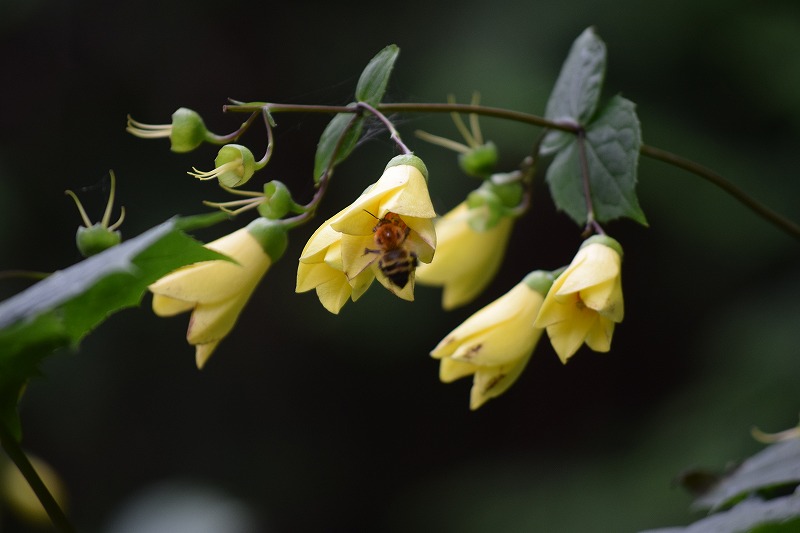 クリンソウ（赤）　　遅咲きか？三種類のクリンソウが咲いていました。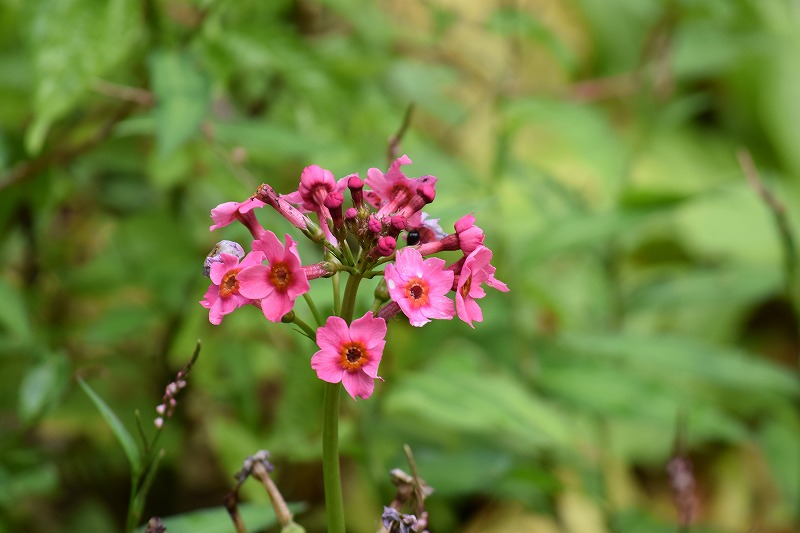 クリンソウ（白）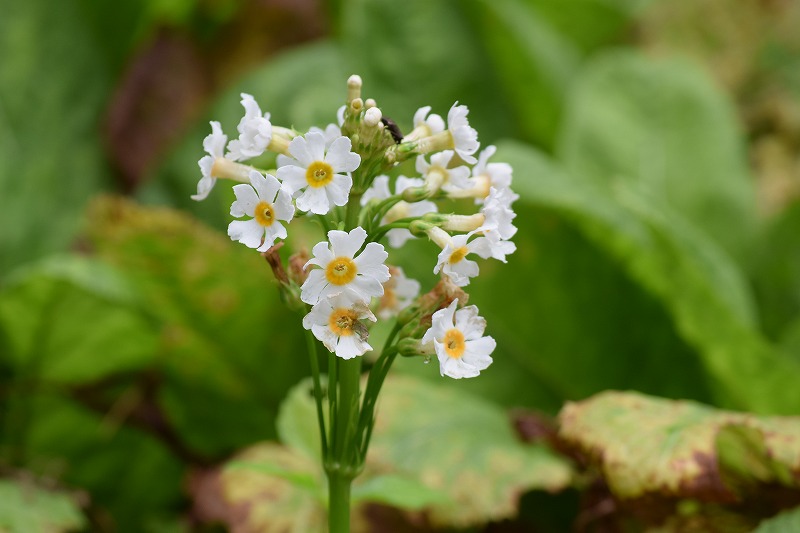 クリンソウ（ピンク・白）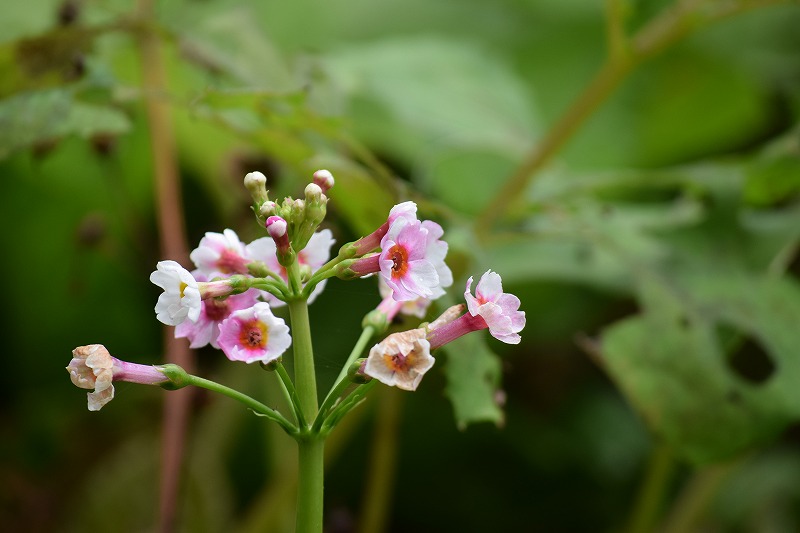 コウホネ　　　　水生植物で絶滅種です。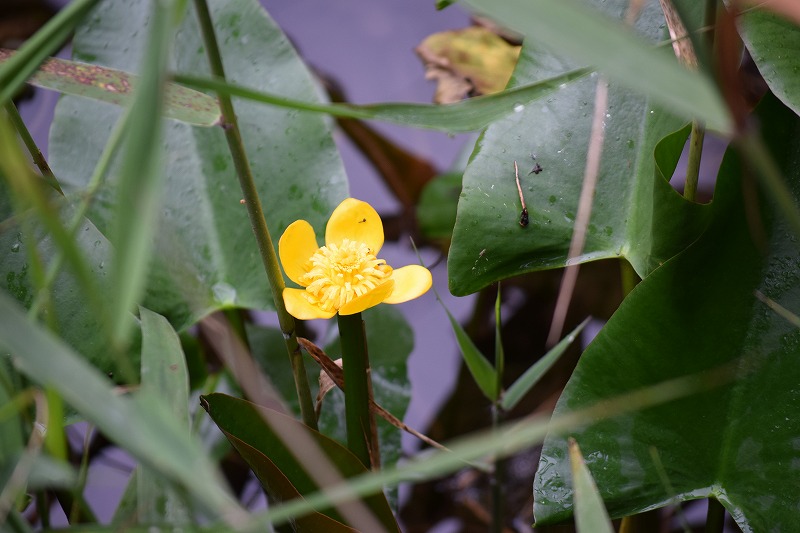 サラシナショウマ　背丈が高く、キンポウゲ科です。蝶も来てました。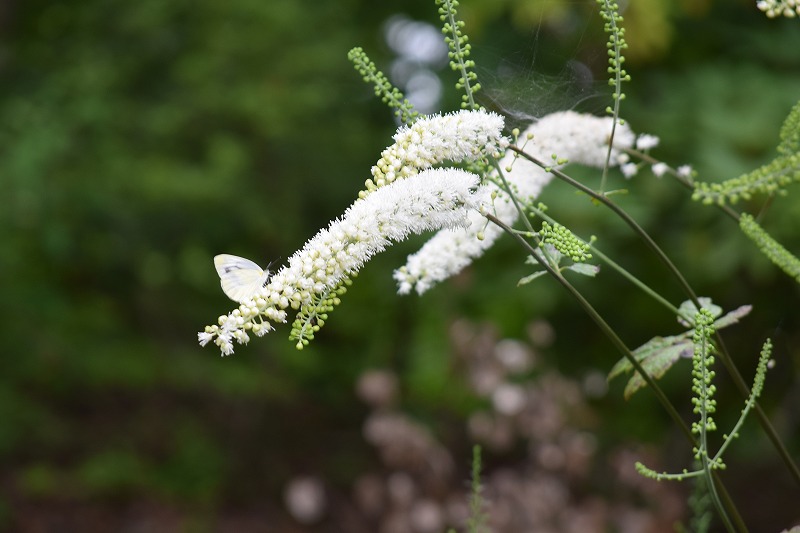 サワギキョウ　　　湿地を好むようです。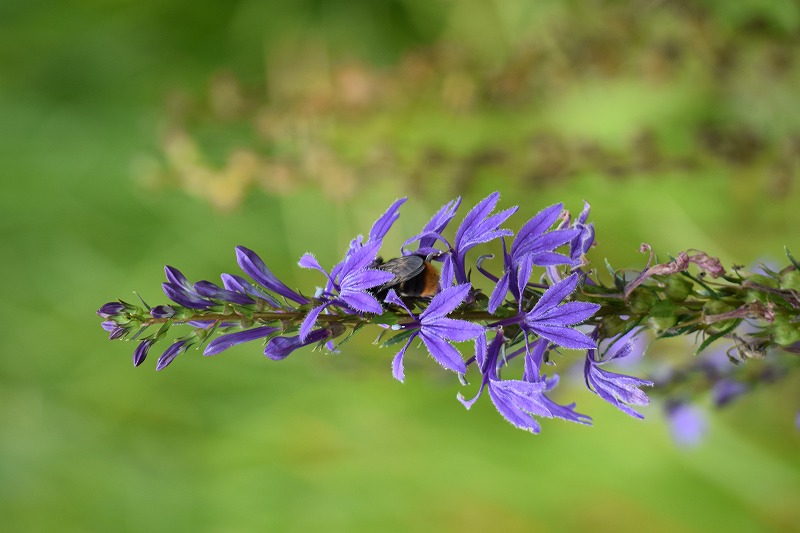 ジャコウソウ　　　特に匂いはありませんでした。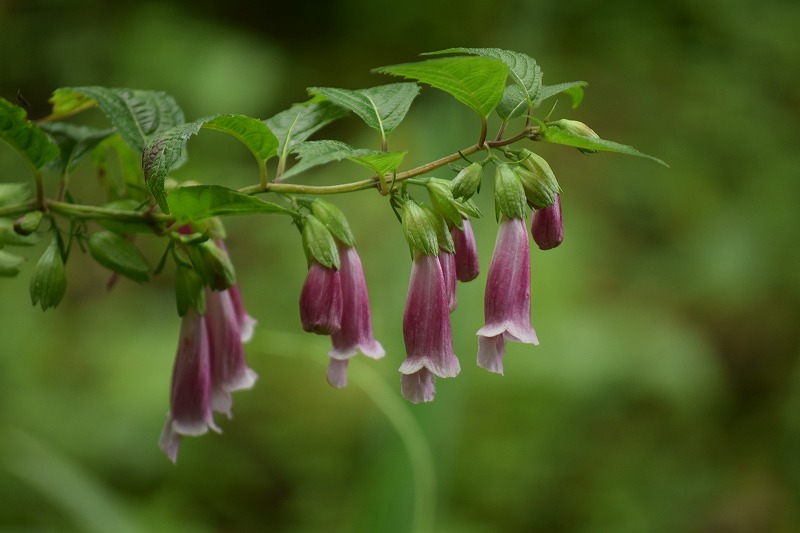 スイレン　　　ピンクと白と二種類が、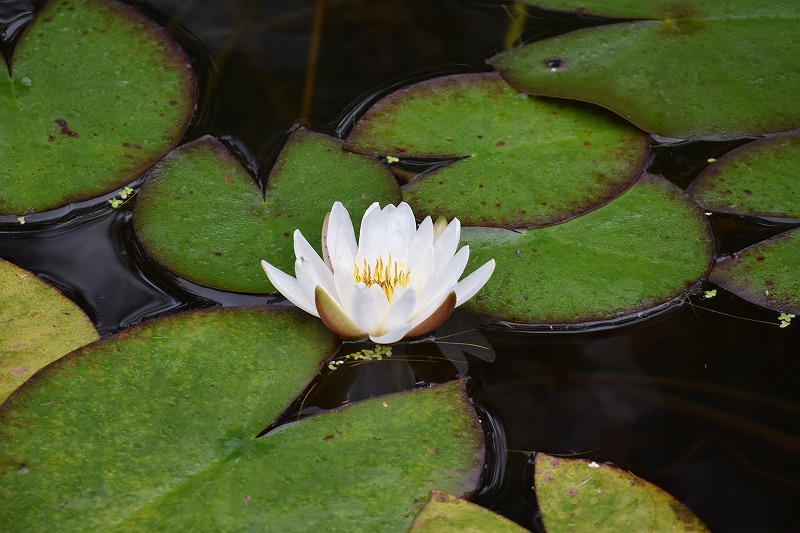 スイレン　　（ピンク）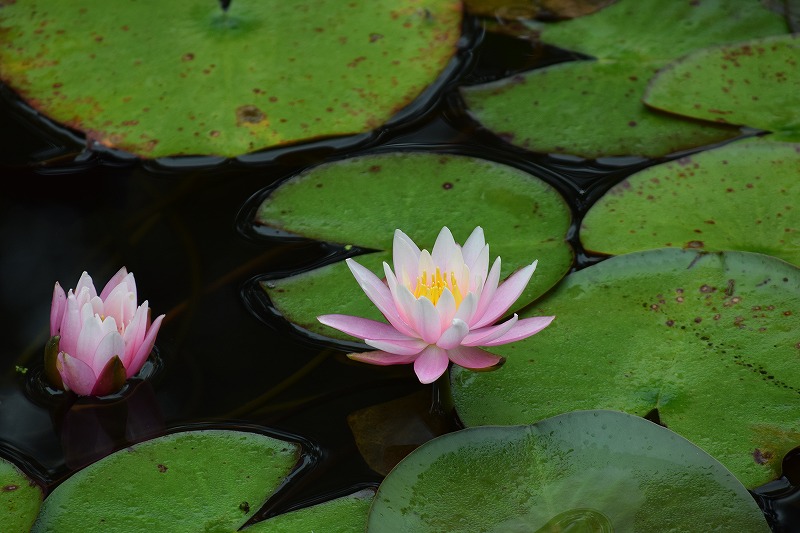 タチフウロ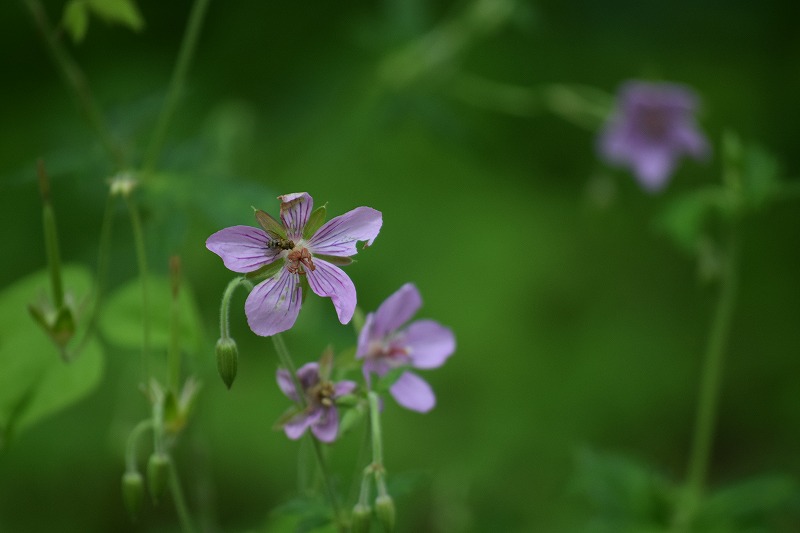 タムラソウ　　花はアザミと似ていますが、葉の形が違いました。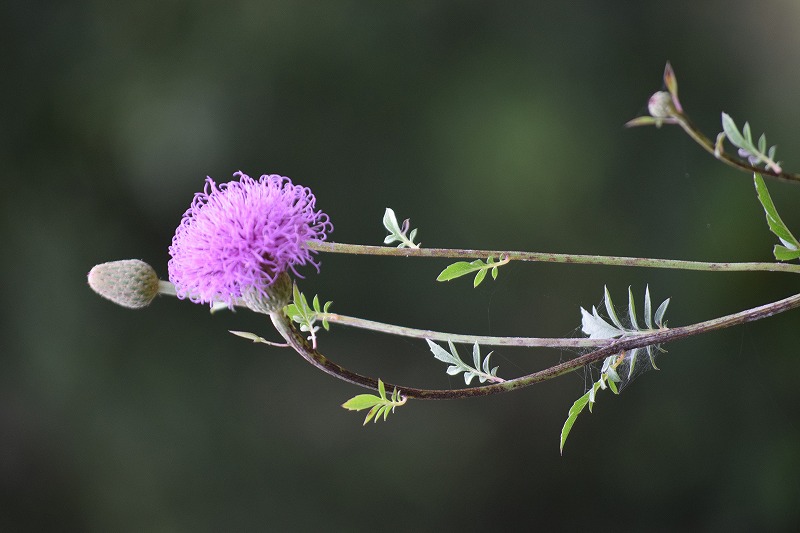 ツリフネソウ　　よく見る種で、ハチが来ています。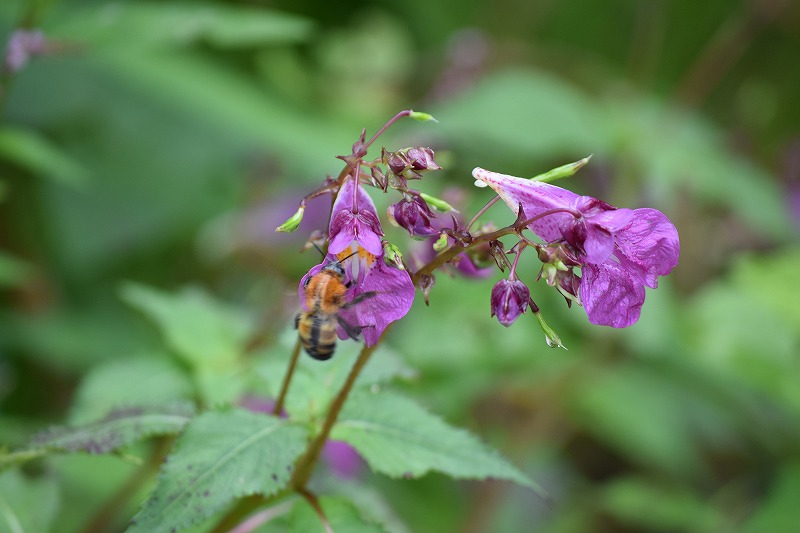 ハナツリフネソウ　　ツリフネソウに白色が混じっています。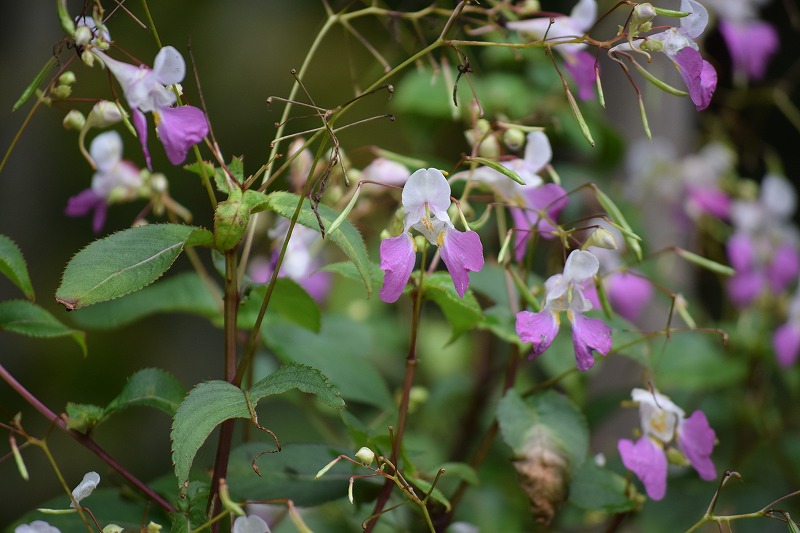 　ネバリノギク　　アメリカの種の様です。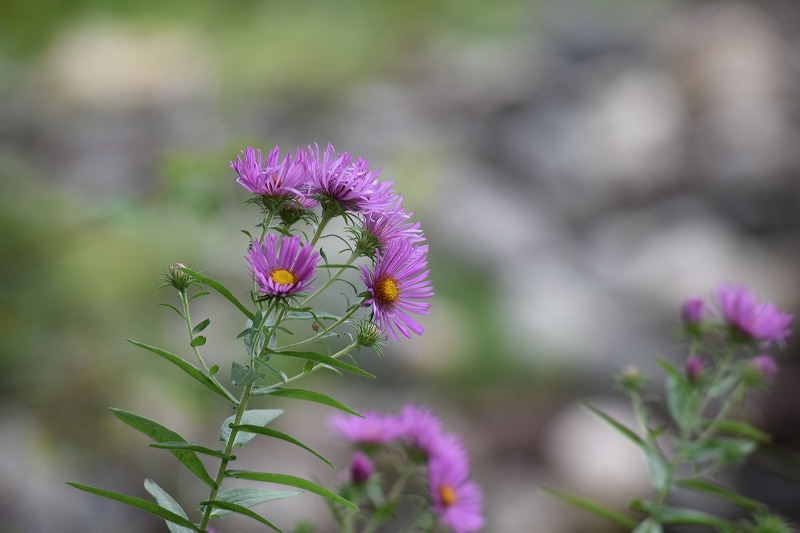 　ノカンゾウ　いろいろ名前が付いていますが、葉の形では区別できません。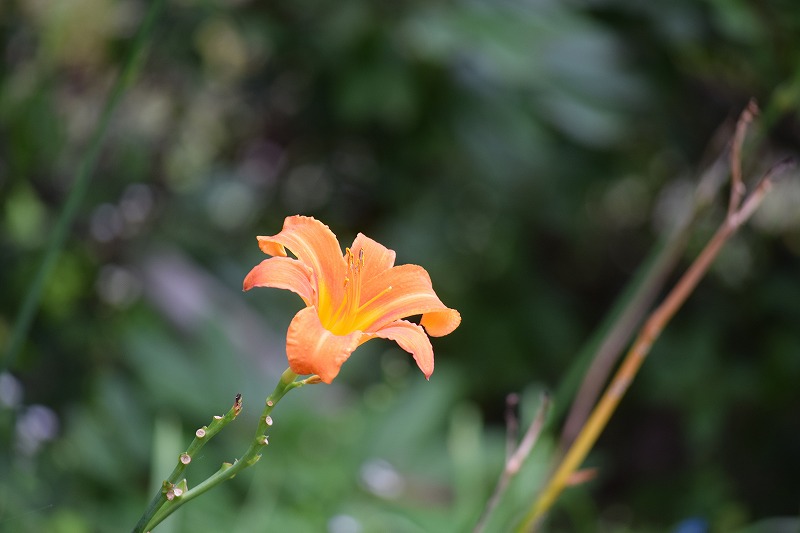 　ハンゾノツクバネウツギ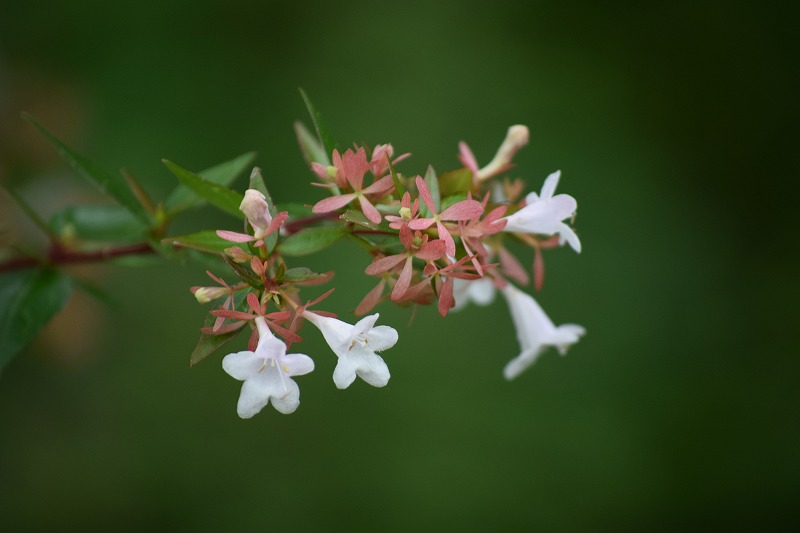 　フウロソウ　　東南アジアの種です。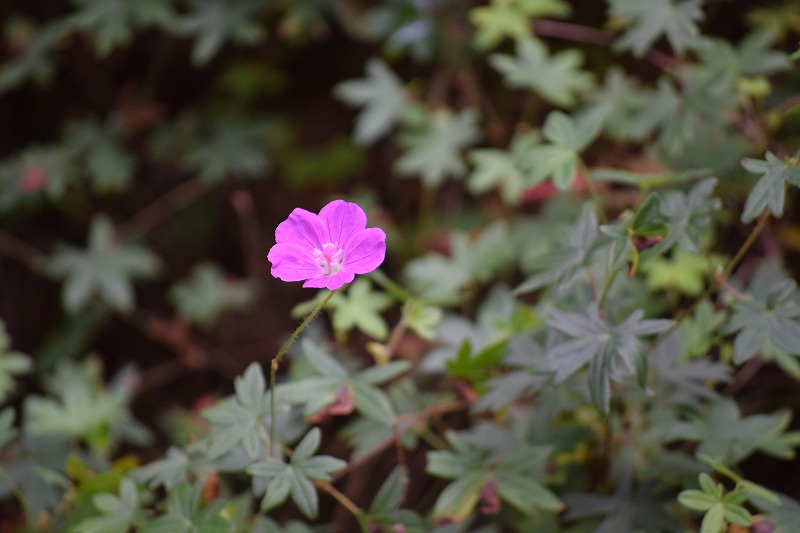 ㉑　ミソハギ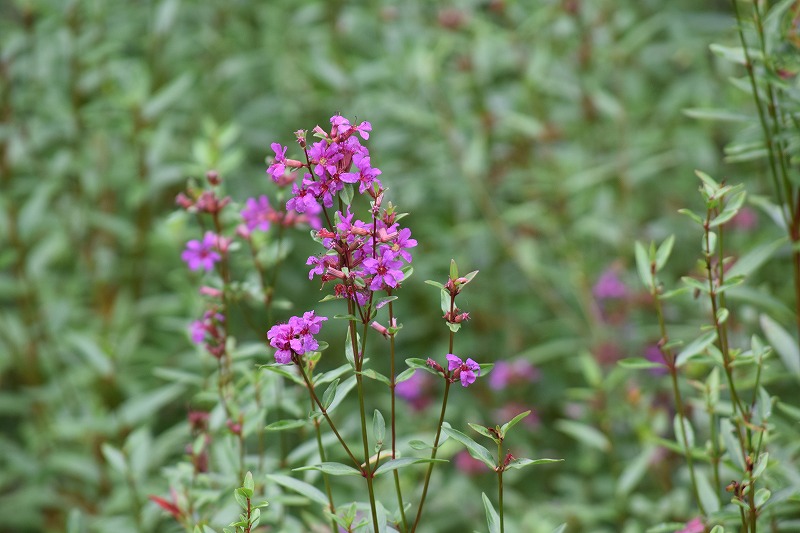 ㉒　ヤマトリカブト　毒がありますよ。ハチは平気なのでしょうね。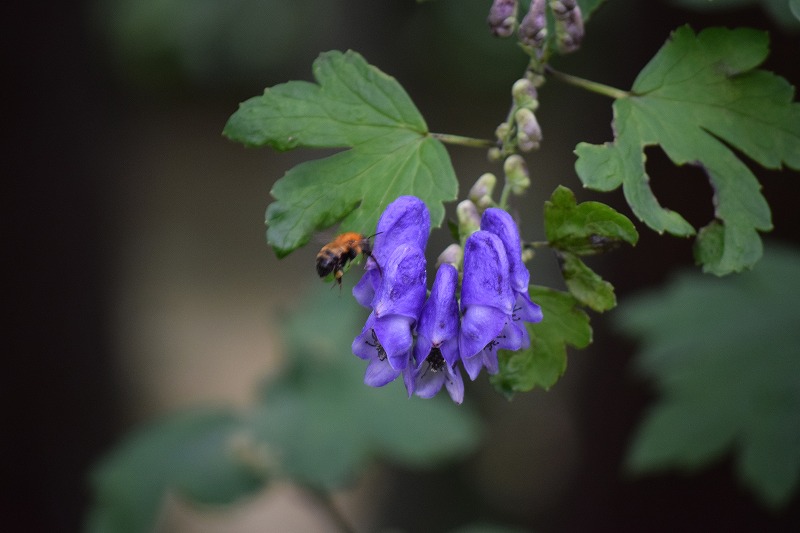 ㉓　ヤマルリトラノオ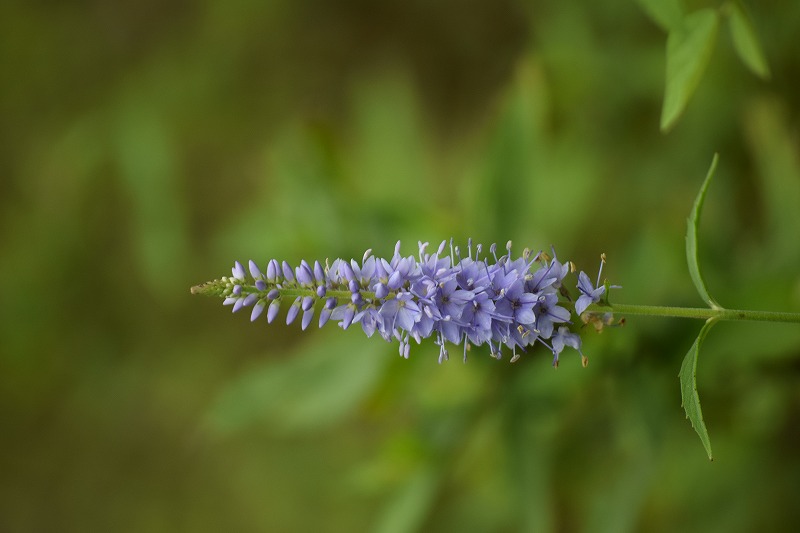 ㉔ユウスゲ　　夕方に花を開くそうです。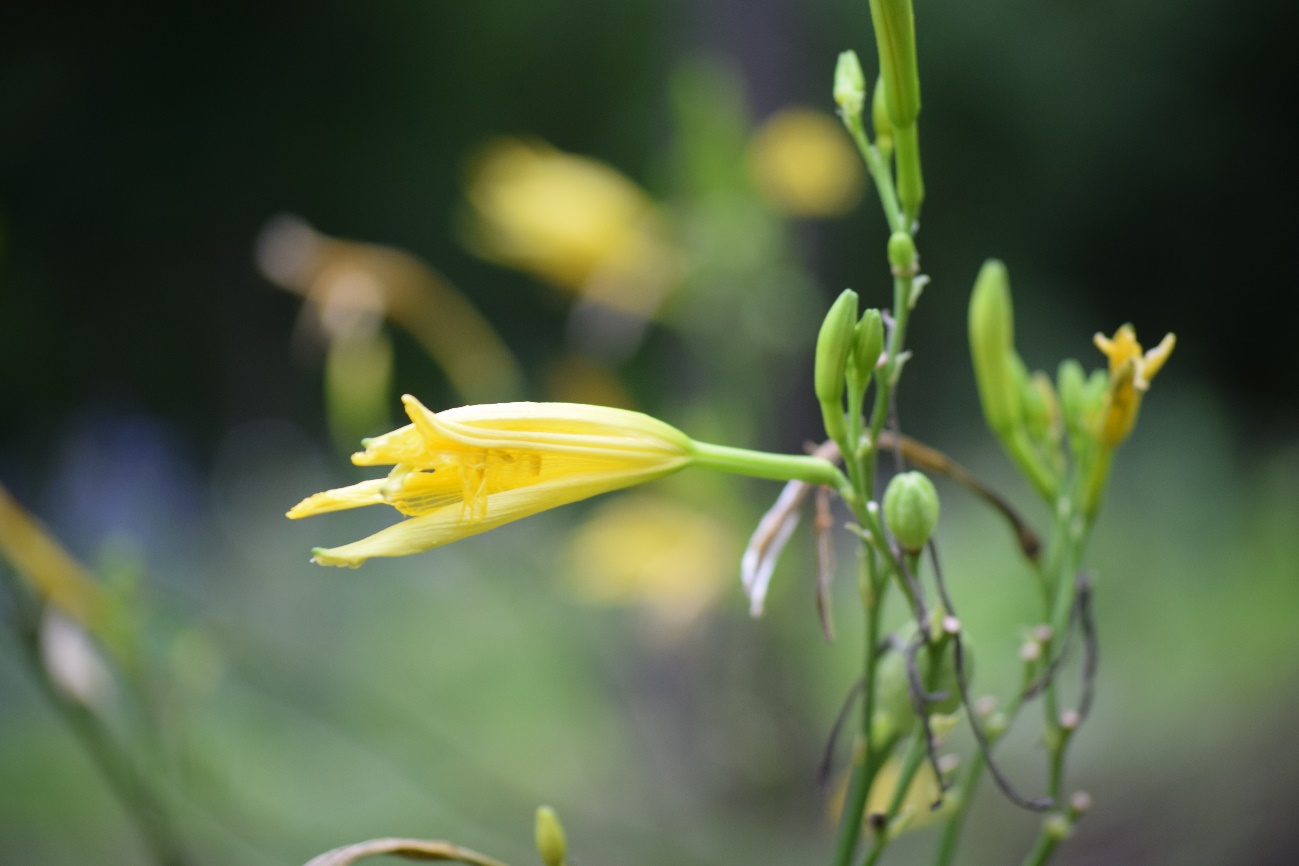 ㉕　ユウゼンギク　　　帰化植物だそうです。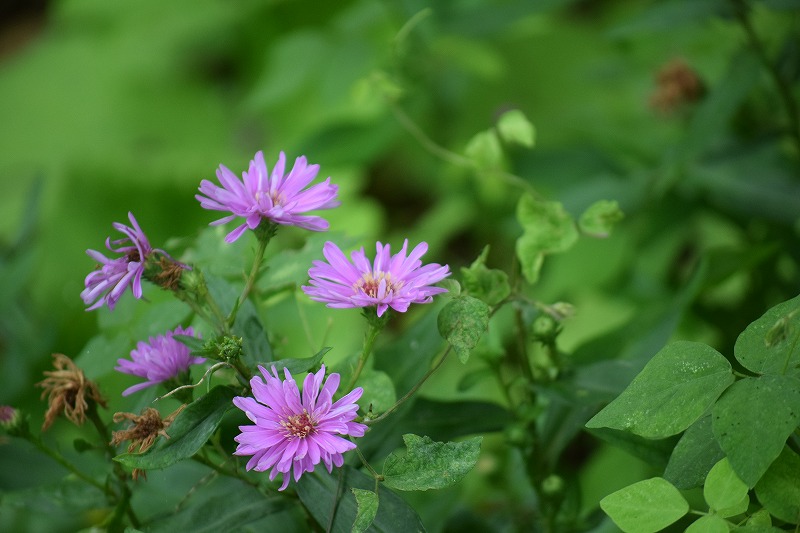 ㉖　レンゲショウマ　キンポウゲ科です。今日はショウマの名前で3種類ありました。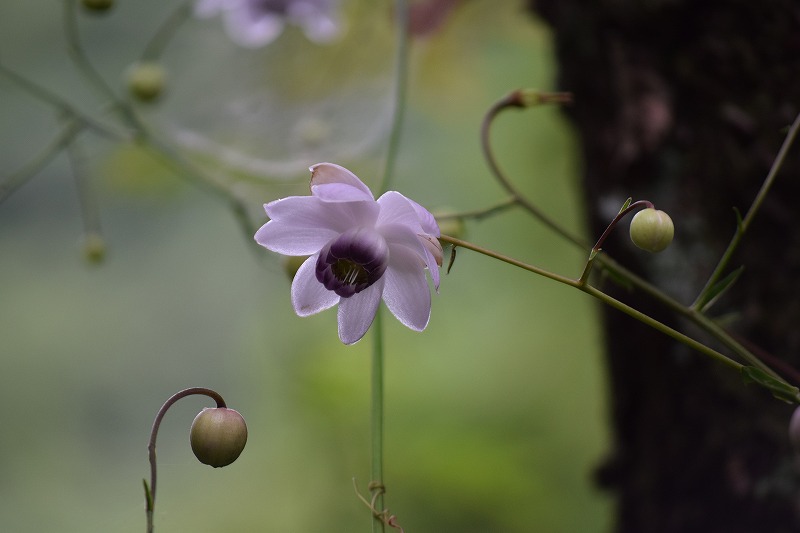 おしまい。(^^♪